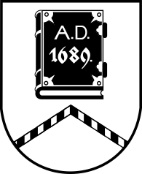 ALŪKSNES NOVADA PAŠVALDĪBAAPSTĀDĪJUMU AIZSARDZĪBAS KOMISIJASĒDE Nr.422.02.2024., plkst. 13:00, izbraukuma sēdeDarba kārtībā:Par koku ciršanu pašvaldībai piederošā īpašumā Liepnā, Liepnas pagastā, Alūksnes novadā.[..][..]Sēde 2. un 3.jautājumā pasludināta par slēgtu, pamatojoties uz Pašvaldību likuma 27.panta ceturto daļu. Sēdes slēgtajā daļā tiks izskatīti fizisku personu iesniegumi par privātīpašumos augošu koku ciršanu.